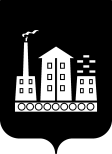 АДМИНИСТРАЦИЯГОРОДСКОГО ОКРУГА СПАССК-ДАЛЬНИЙ РАСПОРЯЖЕНИЕ  04 апреля 2023 г.           г. Спасск-Дальний, Приморского края                   № 162-ра  О проведении конкурсного отбора проектов инициативного бюджетирования по направлению «Местная инициатива» в городском округе Спасск-Дальний в 2023 годуВ соответствии со статьей 26.1 Федерального закона от 6 октября 2003 года         № 131-ФЗ «Об общих принципах организации местного самоуправления в Российской Федерации»,  Уставом городского округа Спасск-Дальний, решением Думы городского округа Спасск-Дальний от 29 января 2021 г. № 2-НПА «Об утверждении Порядка реализации проектов инициативного бюджетирования на территории городского округа Спасск-Дальний», в целях развития механизмов инициативного бюджетирования на территории городского округа Спасск-Дальний:  1. Провести в 2023 году конкурсный отбор проектов инициативного бюджетирования по направлению «Местная инициатива» в городском округе Спасск-Дальний, содержащих мероприятия по ремонту, благоустройству и модернизации территорий и объектов, находящихся в муниципальной собственности.2. Определить:- организатором конкурсного отбора финансовое управление Администрации городского округа Спасск-Дальний (Кучерявый);- дату начала подачи инициаторами проектов инициативного бюджетирования по направлению «Местная инициатива» в городском округе Спасск-Дальний конкурсных заявок на участие в конкурсном отборе проектов –     25 апреля 2023 года;-  дату окончания приема конкурсных заявок на участие в конкурсном отборе проектов – 15 мая   года 2023 года;-  место приема конкурсных заявок на участие в конкурсном отборе проектов - Администрация городского округа Спасск-Дальний: 692245 Приморский край,      г. Спасск-Дальний, ул. Борисова, 17, кабинет № 29, e-mail:agofin520@yandex.ru ;- дату начала проведения открытого электронного голосования за проекты инициативного бюджетирования по направлению «Местная инициатива» на платформе обратной связи (ПОС) - 1 июня 2023 года;- дату окончания проведения открытого электронного голосования за проекты инициативного бюджетирования по направлению «Местная инициатива» на платформе обратной связи (ПОС) – 20 июня 2022 года;- количество проектов-победителей, реализация которых возможна на территории городского округа Спасск-Дальний – не более трех;- оценочную стоимость реализации проектов инициативного бюджетирования в размере, не превышающем 200 000 рублей, предполагаемый срок реализации проектов - не позднее 1 октября 2023 года.3. Утвердить состав муниципальной конкурсной комиссии инициативного бюджетирования городского округа Спасск-Дальний (прилагается).4. Организатору конкурсного отбора:- разместить на официальном сайте Администрации городского округа Спасск-Дальний информационное извещение о проведении конкурсного отбора проектов инициативного бюджетирования по направлению «Местная инициатива» в городском округе Спасск-Дальний;-  обеспечить принятие муниципального правового акта, утверждающего перечень проектов - победителей, подлежащих реализации на территории городского округа Спасск-Дальний и ответственные уполномоченные структурные подразделения Администрации городского округа Спасск-Дальний за реализацию проектов инициативного бюджетирования по направлению «Местная инициатива», до 1 июля 2023 года.5. Административному управлению Администрации городского округа Спасск-Дальний (Моняк)   опубликовать настоящее распоряжение в официальном печатном издании  и разместить на официальном сайте правовой информации городского округа Спасск-Дальний.  6. Контроль за исполнением настоящего распоряжения возложить на первого   заместителя главы Администрации городского округа Спасск-Дальний           Врадий Л.В.Глава городского округа Спасск-Дальний		                         О.А. Митрофанов		                             Приложение  к распоряжению Администрации городского округа Спасск-Дальний        от  04.04.2023  №  162-ра Состав муниципальной конкурсной  комиссии инициативного бюджетирования городского округа Спасск-ДальнийВрадий Л.В.                       - первый заместитель главы Администрации   городского округа Спасск-Дальний,  председатель муниципальной   комиссии;Кучерявый Д.С.- начальник финансового управления   Администрации   городского округа Спасск-Дальний, заместитель председателя муниципальной   комиссии;Бакайкина Н.И. - заместитель начальника финансового управления Администрации   городского округа Спасск-Дальний,  секретарь муниципальной   комиссии;Белякова Л.В. -заместитель главы Администрации городского округа Спасск-Дальний;Левченко А.А. -начальник правового управления Администрации городского округа Спасск-Дальний;Патрушев К.О.- заместитель главы Администрации   городского округа Спасск-Дальний;Петик И.Б. - начальник   управления земельных и имущественных отношений   Администрации   городского округа Спасск-Дальний;Симоненко О.С.- начальник управления жилищно-коммунального хозяйства Администрации   городского округа Спасск-Дальний;Троценко Т.А.- заместитель главы    Администрации   городского округа Спасск-Дальний;Труднева Т.П.- председатель Думы городского округа Спасск-Дальний.